2. Escolaridad.  5. Idiomas.   6. Porcentaje requerido del idioma.  7. Experiencia. 8. Conocimientos Especiales. 12. Control y manejo de recursos materiales y financieros.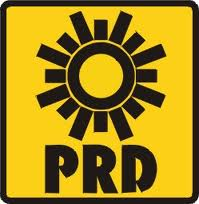                          PERFIL DE PUESTODENOMINACIÓN DEL PUESTO: SECRETARIA DENOMINACIÓN DEL PUESTO: SECRETARIA Funciones Generales: Realizar tareas de asistencia administrativa en el área a la que se encuentre adscrita, gestionar la agenda, atender al público y manejar información confidencial. 3. Nivel académico3. Nivel académico3. Nivel académico3. Nivel académicoÁrea y/o Especialidad:Medio BásicoMedia SuperiorSuperiorPosgradoÁrea y/o Especialidad:TruncoConcluidoTitulado o CertificadoTitulado o CertificadoÁrea y/o Especialidad:4. Género.4. Género.Estado civil.Estado civil.Estado civil.Edad. Mínima:                               Máxima: HombreMujerSolteroCasadoIndistintoEdad. Mínima:                               Máxima: No necesarioDeseableNecesarioAnotar idioma: Hablado: Escrito: Comprensión de Lectura: No necesariaDeseableNecesariaEspecificar área de experiencia y número de años requeridos para desempeñar las funciones del puesto:Destreza y habilidad en el manejo y equipo de oficina.1 año.No necesariosDeseablesNecesariosEspecificar los conocimientos especiales que se requieren para desempeñar las funciones del puesto: 9. Competencias Personales.BajoMedioAlto Comunicación. Capacidad para intercambiar puntos de vista, opiniones o cualquier otro tipo de información de manera clara y efectiva. XAutocontrol: Capacidad para dominar y orientar de manera pertinente y en favor de las necesidades de la Institución, sentimientos y emociones.  XMotivación: Disposición general para participar en las tareas que le son encomendadas.XAdaptabilidad: Capacidad para comportarse efectivamente en nuevos contextos de desempeño. XCooperación: Disponibilidad para trabajar en equipo y comprometerse con las responsabilidades y en las tareas que se deriven de ello. XApego a normas: Capacidad para entender y cumplir sus obligaciones como Funcionario Partidista en concordancia con la normatividad y reglamentos aplicables.X10. Competencias Intelectuales.BajoMedioAlto Orientación al aprendizaje: Disposición para adquirir y establecer nuevas pautas de conducta o modificar las existentes a través de la experiencia. XArticulación lógica: Capacidad para definir hechos o procesos con base en premisas consistentes y ordenadas. XRazonamiento matemático: Capacidad para resolver correctamente operaciones y problemas aritméticos e identificar relaciones numéricas en diferentes situaciones y procesos. XMemoria selectiva: Capacidad de apoyar y favorecer el desempeño actual con base en desempeño exitoso y efectivo desplegado en otras situaciones de su historia interpersonal. X11. Competencias Laborales.BajoMedioAlto Planeación: Capacidad para definir rutas apropiadas de acción en correspondencia con las rutinas y  retos enfrentados. XOrganización: Capacidad para estructurar anticipadamente procesos y tareas en general, con base en sus interrelaciones, disponiéndolos de acuerdo con criterios de efectividad. XSeguimiento de instrucciones: Capacidad de dar cumplimiento a las disposiciones operativas definidas por los superiores jerárquicos, con el fin de contribuir al cumplimiento de objetivos institucionales aunque éstos se opongan al  punto de vista personal. XResponsabilidad: Capacidad para hacerse cargo de actividades y asumir las consecuencias positivas o negativas derivadas de las acciones ejecutadas. XTrabajo en equipo: Capacidad para integrarse cordial y efectivamente en tareas conjuntas con sus compañeros de trabajo, a efecto de cumplir con objetivos institucionales.X¿Maneja recursos financieros e inmuebles?¿Maneja recursos financieros e inmuebles?¿Maneja y controla información confidencial?¿Maneja y controla información confidencial?SINOSINOEspecificar:Especificar:Especificar:Datos personales del personal que labora en el Partido Político.Especificar:Datos personales del personal que labora en el Partido Político.13. Observaciones: